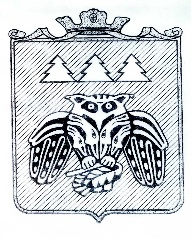 ПОСТАНОВЛЕНИЕадминистрации муниципального образованиямуниципального района «Сыктывдинский»«Сыктывдiн» муниципальнöй районынмуниципальнöй юкöнса администрациялöнШУÖМот  27 августа 2018 года                                                                                                 №8/764Об одобрении прогноза социально-экономического развития  МО МР "Сыктывдинский" на 2019 год и на период до 2024 года  В соответствии со статьей 173 Бюджетного Кодекса Российской Федерации, руководствуясь Федеральным законом РФ от 28.06.2014 №172-ФЗ «О стратегическом планировании в Российской Федерации», Указом Президента Российской Федерации  от 7 мая 2018 года № 204 «О национальных целях и стратегических задачах развития Российской Федерации на период до 2024 года», администрация муниципального образования муниципального района «Сыктывдинский»ПОСТАНОВЛЯЕТ: Одобрить прогноз социально-экономического развития муниципального образования муниципального района "Сыктывдинский" на 2019 год и на период до 2024 года согласно приложению.Контроль за исполнением настоящего постановления возложить на заместителя руководителя администрации муниципального района (Долингер Н.В.).Настоящее постановление вступает в силу со дня его официального опубликования.И.о. руководителя администрации муниципального района                                                                                     Л.Ю. Доронина                                    Приложение к постановлению администрации МО МР «Сыктывдинский»от 27 августа 2018 года № 8/764Прогнозсоциально-экономического развитиямуниципального образования муниципального района «Сыктывдинский»  на 2019 годи на период до 2024 годас. Выльгорт, август 2018 годаВведениеПрогноз социально-экономического развития муниципального образования муниципального района «Сыктывдинский» на 2019 год и на период до 2024 года (далее – прогноз) является документом  стратегического планирования МО МР «Сыктывдинский» в соответствии с п.5 ст.11 Федерального закона РФ от 28.06.2014 №172-ФЗ «О стратегическом планировании в Российской Федерации».Разработка прогноза осуществлялась на основе:статистической информации о социально-экономическом развитии Республики Коми за 2016-2017 годы и отчетный период 2018 года;параметров Стратегии социально-экономического развития МО МР «Сыктывдинский», утвержденной решением Совета МО МР «Сыктывдинский» от 23.12.2014 года № 37/12-1;отчетного доклада «О деятельности руководителя администрации муниципального района и деятельности администрации  МО МР «Сыктывдинский» за 2017 год, решение Совета МО МР «Сыктывдинский от 26 апреля 2018 года № 26/4-1;отчетов структурных подразделений администрации МО МР «Сыктывдинский» о реализации муниципальных программ за 2017 год;При разработке прогноза учитывались материалы Министерства экономического развития Российской Федерации по основным макроэкономическим параметрам социально-экономического развития Российской Федерации на 2019-2024 годы и проект прогноза  Республики Коми на 2019 год и на период до 2024 года, предоставленный Министерством экономики Республики Коми.Прогноз разработан в трех сценариях: консервативном, базовом и целевом. Консервативный вариант отличается стрессовыми внешними условиями, различия между базовым и целевым сценариями связаны с динамикой факторов экономического роста, зависящих, в том числе, от успешности мер структурной экономической политики, которые планируются к реализации в текущем и последующем годах. Базовый вариант основан на предположении, что в прогнозируемом периоде замедлятся темпы роста объемов промышленного производства   и отраслей сельского хозяйства и строительства, сохранится положительной демографическая ситуация, наряду со снижением рождаемости и уменьшением естественного прироста и миграционного притока, снизятся объемы инвестиции в основной капитал, начиная с 2021 по 2024 год, Сжижение показателей базового варианта  является следствием текущих экономических и социальных процессов, в том числе с учетом геополитической обстановки в мире. Целевой вариант основан на предположении, что в прогнозируемом периоде будет складываться более благоприятное влияние внешних и внутренних факторов, стабилизируются экономическая конъюнктура и экономическое положение предприятий Республики Коми, активизируется их инвестиционная и инновационная деятельность.1. Основные тенденции социально-экономического развития МО МР «Сыктывдинский» в 2017 годуНа территории муниципального образования в течение 2017 года складывалась неоднозначная социально-экономическая ситуация, характеризуемая как ростом, так и снижением показателей в наиболее важных сферах жизнедеятельности.Положительная динамика сложилась по таким важнейшим показателям социально-экономического развития, как:увеличение объемов  отгруженных товаров собственного производства, выполнено работ и услуг собственными силами, в том числе обрабатывающих производств;увеличение объемов производства лесоматериалов, производства молока, надоев на одну корову, производства скота и птицы на убой;увеличение количества ввода в действие жилых домов, количества выданных разрешений на строительство;увеличение перевозок грузов автомобильным транспортом; увеличение поступления налоговых платежей в консолидированный бюджет МО МР «Сыктывдинский»;снижение индекса потребительских цен;увеличение количества субъектов малого и среднего предпринимательства;улучшения демографических показателей, наличие положительной динамики рождаемости, миграционного притока и естественного прироста населения;увеличение реальной заработной платы; снижение уровня безработицы;снижение количества зарегистрированных преступлений, ДТП и пожаров.В числе негативных итогов 2017 года: снижение  оборота организаций  района;сокращение численности скота в сельскохозяйственных предприятиях района и в личных подсобных хозяйствах граждан района;снижение объемов производства  по отрасли «Строительство»;снижение оборота розничной торговли, объема платных услуг населению; сокращение объема инвестиций в основной капитал;увеличение доли убыточных организаций.Наряду с этим сохранились, а в ряде случаев обострились проблемы долговременного характера, главные из них – недостаточное развитие транспортной и энергетической инфраструктуры, медленные темпы модернизации производства, низкий уровень инновационной активности организаций, отсутствие достаточных рынков сбыта производимой продукции местными товаропроиводителями.2. Приоритетные направления социально-экономического развития МО МР «Сыктывдинский» на период до 2024 годаОсновной задачей предстоящего периода является стабилизация макроэкономического климата и социальной обстановки на территории МО МР «Сыктывдинский» и активизация факторов экономического роста.Органами местного самоуправления  муниципального образования будет обеспечиваться последовательная реализация мер социально-экономической политики по следующим приоритетным направлениям:обеспечение макроэкономической стабильности;обеспечение инвестиционной привлекательности и формирование положительного имиджа муниципалитета;повышение инвестиционной и инновационной активности организаций; повышение эффективности управления финансово-бюджетной сферой; обеспечение эффективного использования природно-ресурсного потенциала;повышение качества жилищно-коммунальных услуг населению, модернизация и реконструкция инженерной сферы, транспортной системы;поддержка создания  сельскохозяйственного производства по первичной и глубокой переработке, производимой на территории района продукции;увеличение вклада малого и среднего предпринимательства в развитие экономики муниципалитета;Сохранение положительной демографической ситуации, улучшение здоровья и социально-психологического состояния населения;повышение культурного и образовательного уровня населения;подготовка квалифицированных кадров;рост реальных денежных доходов населения;рост эффективности программ социальной защиты населения, направленных на преодоление бедности;обеспечение доступности и повышение качества социальных услуг для населения;улучшение жилищных условий населения; повышение эффективности, устойчивости и надежности функционирования коммунальных систем жизнеобеспечения населения;улучшение экологической обстановки.3. Развитие экономики и социальной сферы МО МР «Сыктывдинский»Демографическая ситуация  Демографический показатель «среднегодовая численность постоянного населения Сыктывдинского района» в последние 10 лет остаётся неизменно положительным. МО МР «Сыктывдинский» является единственным муниципальным образованием, имеющим положительную динамику в демографической ситуации. Численность постоянного населения района по состоянию на 01.01.2018   составила 24262  человека или  на 68 человек больше  данных статистического учета 2017 года. Положительная динамика   демографических показателей сохраняется и в 1 полугодии 2018 года. По состоянию на 1 июля 2018 года в районе численность населения составила уже 24297 человек, в 1 полугодии родилось 148 человек, умерло 113. В 1 полугодии 2018 года, естественный прирост населения муниципального образования составил 35 чел., снизилось количество браков и разводов.Однако в районе  наблюдается характерный для республики в целом спад рождаемости, возрастная диспропорция населения. В 2018 году ожидается снижение показателя рождаемости, который составит 11,3 родившихся на 1000 человек населения. Тенденция к снижению рождаемости в муниципалитете связана с сокращением численности женщин фертильного возраста за счет выбытия из возраста фертильности многочисленных поколений женщин, рожденных в 60-х годах XX века, и вхождением в период фертильности малочисленных поколений женщин, рожденных в 90-х годах XX века. Также на ежегодное снижение рождаемости в районе влияют негативные репродуктивные установки населения (преобладание семей с одним ребенком, увеличение интервала рождения детей), сложные жилищные условия, отсутствие возможности для приобретения нового жилья, ограниченные возможности женщин, имеющие малолетних детей, при трудоустройстве.В то же время для стабилизации уровня рождаемости, используются системные меры социальной поддержки семей с детьми, направленные на рост числа рождений вторых и последующих детей. Проводится профилактика абортов и сохранение репродуктивного здоровья населения: в ГБУ «Сыктывдинская ЦРБ» работает кабинет охраны репродуктивного здоровья, а также кабинет поддержки беременных, находящихся в трудной жизненной ситуации.По итогам 2018 года ожидается снижение миграционного притока на 23 человека. Сегодня МО МР «Сыктывдинский» остается единственным муниципальным районом с привлекательной  для миграции ситуацией.  Это обусловлено выгодным расположением района на территории, прилегающей к столице Республики Коми г. Сыктывкару, на пересечении главных автомобильных и железнодорожных транспортных магистралей республики. Территория Сыктывдина  отличается благоприятными климатическими условиями и плодородными сельскохозяйственными угодьями, богатством природных ресурсов и полезных ископаемых, развитой энергетической и инженерной инфраструктурой, наличием трудовых ресурсов, высоко разветвленной социальной инфраструктурой, охватывающей все сельские поселения муниципалитета. Самой главной особенностью для миграционного притока населения в район является  возможности для индивидуально-жилищного строительства при наличии свободных земельных участков, неиспользуемых паевых земель и  наличии на территории Сыктывдина более 50 садоводческих товариществ, с общим охватом их членов до 9 тыс. хозяйств.Коэффициент смертности в 2018 году, по оценке, снизится по сравнению с уровнем 2017 года до 12,0 умерших на 1000 человек населения. Прогнозируемое снижение смертности населения связано с разработкой и внедрением в практику здравоохранения мероприятий, наиболее эффективно воздействующих на основные причины смертности населения. Сегодня в структуре смертности первое место занимают болезни системы кровообращения (51,8%), второе место – злокачественные новообразования (17,8%).В среднесрочный период ожидается сохранение тренда снижения коэффициента рождаемости, который к 2024 году достигнет уровня в 10,6 родившихся на 1000 человек населения. Причина снижения показателя заключается в уменьшении численности женщин фертильного возраста. Нивелировать этот процесс будет только дальнейшая реализация системных мер социальной поддержки семей с детьми:дополнительная ежемесячная выплата на первого ребенка до достижения ребенком возраста полутора лет, независимо от иных выплат на него;материнский (семейный) капитал и расширение направлений его использования (до 31 декабря 2021 года);субсидирование ипотеки для семей, в которых рождается второй или третий ребёнок (с 1 января 2018 года).Коэффициент смертности в прогнозный период продолжит снижаться и к 2024 году достигнет 11,2-11,4 умерших на 1000 человек населения. Таким образом, на фоне снижения показателей рождаемости и смертности коэффициент естественной прибыли  населения к 2024 году прогнозируется на уровне 15-20 человек в год. В целом численность населения в базовом варианте к 2024 году составит 25,23 тыс. человек.Промышленное производствоСреди муниципальных районов  Республики Коми МО МР «Сыктывдинский» остается в пятерке  лидеров, как по промышленному производству, так и по показателю «Оборот организаций», уступая только муниципальным районам Сосногорску, Печоре,  Княжпогостский и Усть-Вымский, имеющим на своих территориях моно-города. Так,  оборот организаций в  2017 году составил 6622,8 млн. рублей, что 101,2% больше уровня  2016 года. Такая динамика сохранялась последнее десятилетие, однако по итогам 1 полугодия оборот организаций в натуральных величинах снизился на 5,1%  к аналогичному периоду предыдущего года.По итогам 1 полугодия 2018 оборот организаций  составил 3103,8 млн.  рублей или 94,9% от показателя прошлого года. По итогам года можно спрогнозировать увеличение темпов роста и выполнение плановых обязательств по обороту в размере 101% от предыдущего периода. Снижения оборота организаций совершаемых в рассматриваемом периоде, свидетельствует о падении темпов развития предприятий района и об их неблагополучном финансовом состоянии. Этому есть объективные причины:прежде всего – это влияние кризиса;введение на территории РФ обязательства по уплате работодателями заработной платы работникам не ниже прожиточного минимума (увеличение МРОТ);завершение модернизации производства крупных инвестиционных проектов, таких предприятий, как ОАО «Птицефабрика Зеленецкая»;общий спад потребления товаров  и снижение покупательской способности граждан; рост коммунальных платежей и энергоносителей; снижение конкурентности рынка сбыта, особенно в обрабатывающей промышленности и отрасли «сельское хозяйство».Отгружено товаров собственного производства по данным Комистата  за исследуемый период на сумму 2521,7 млн. рублей, прирост составил 101,8%  по сравнению с аналогичным периодом прошлого года, оценка итогов 2018 года может быть аналогичная «обороту» до 102,0 % к уровню 2017 года.В среднесрочном периоде сохранится положительная динамика промышленного производства. Индекс промышленного производства в среднем за год составит в консервативном варианте – 100,3%, в базовом – 101,2%, в целевом - 102,0%.В консервативном варианте прогноза ожидается замедление динамики промышленного производства, что обусловлено, в первую очередь, сохранением неблагоприятной внешнеэкономической конъюнктуры. Темп роста промышленного производства в среднем за год составит: в обрабатывающем секторе – 100,3%, в обеспечении электрической энергией, газом и паром, кондиционировании воздуха – 100,0%; в водоснабжении - 101,6%.При условии стабилизации экономической ситуации и улучшения экономического положения предприятий в базовом варианте прогнозируется прирост промышленного производства. Индекс производства в обрабатывающем секторе – 100,8%, в обеспечении электрической энергией, газом и паром, кондиционировании воздуха – 102,0%, в водоснабжении – 102,0%.Промышленное производство в целевом варианте прогноза характеризуется наращиванием объемов производства во всех отраслях промышленности, вводом новых производственных мощностей, реализацией инвестиционных проектов. Индекс промышленного производства составит в среднем за год: в обрабатывающем секторе – 101,8%, в обеспечении электрической энергией, газом и паром, кондиционировании воздуха – 103,0%, водоснабжении – 102,7%.Обрабатывающие производстваДоля промышленного производства от общего оборота организаций района составляет 73,5%. Промышленное производство района представлено в основном обрабатывающими производствами. Основная доля обрабатывающих производств района сохраняется за производством пищевых продуктов. Среди муниципальных образований республики Сыктывдинский район по-прежнему занимает лидирующие позиции по производству мяса (и субпродуктов пищевых убойных животных). На долю района приходится 78 % от общереспубликанского объема произведенного мяса. В общем обороте  организаций обрабатывающие производства занимают  более 53,7%,  производство и распределение электроэнергии, газа, воды - 3,1% .По показателям 1 полугодия 2018 года  обрабатывающими производствами отгружено товаров собственного производства  на сумму 1783,6 млн. рублей или 102,5% прироста, возросли также объемы обеспечения электрической энергией, газом и паром на 106,5%, снизилось потребление воды, газа, сбора и утилизации отходов на 0,6%.Так, среди обрабатывающих производств за 6 месяцев 2018 года по сравнению с аналогичным периодом прошлого года, отмечен рост  в производстве мяса КРС, свинины и баранины на 63,8% по сравнению с аналогичным периодом 2017 года. Имеются положительные результаты по производству колбас, свинины замороженной, тепловой энергии, пара и горячей воды. Основным предприятием обрабатывающей промышленности  района сегодня является ОАО «Птицефабрика «Зеленецкая», которая завершила в 2017 году реализацию инвестиционного проекта по реконструкции и модернизации свиноводческого комплекса в с. Зеленец. В январе 2017 года фабрика присоединила к себе производственные мощности Сыктывкарской птицефабрики. Данное слияние обеспечило тенденцию роста промышленного производства, как мясного производства, так и производства яйца, в том числе на прогнозируемый период до 2024 года. Индекс промышленного производства будет сохранен на уровне 104,5% и для производства и распределения электроэнергии, газа и воды на 103,9%. по базовому (основному) варианту прогноза.Сельское хозяйствоПо производству продукции отрасли «Сельское хозяйство» МО МР «Сыктывдинский» сохраняет свои позиции в тройке лидеров по республике.По-прежнему, более 35 % поголовья скота (крупного рогатого скота и свиней) сельскохозяйственных организаций республики сосредоточено в Сыктывдинском районе.В 1 полугодии 2018 года производство мяса КРС, свинины и баранины возросло на 104,1%  и составило 13,7 тыс. тонн, это – 93,4% от общего производства Республики Коми по данному виду продукции. Кроме того, Сыктывдинский района производит 82% яиц,  11% молока от республиканского объема, на предприятиях района  содержится 1838 головы КРС.Однако в 2017 и 1 полугодии 2018 года сохраняется  небольшое снижение поголовья КРС, в том числе коров, в хозяйствах района, но сохраняются привес надоев молока на 0,6% в 2017 году за счет увеличения продуктивности. Тенденция по снижению численности КРС будет сохраняться до 2018 года. С 2019 года прогнозируется его увеличение за счет ввода в действие новых животноводческих производств в с. Пажга и с. Палевицы (д. Ивановка). Основными производителями сельскохозяйственной продукции  на территории района являются:свинины и иного мяса  - ОАО «Птицефабрика Зеленецкая», ИП Батареева С.В., ИП Иванов А.И.птицы и яиц: ОАО «Птицефабрика Зеленецкая», которая специализируется на выращивании и откорме цыплят-бройлеров и производстве яиц, выращивании свиней;молока - ООО «Палевицы», ООО «Сыктывдинское», ООО «Часово», ООО «Пажга»;картофеля и овощей –ООО «Палевицы», ООО «Сыктывдинское». В 2017 году объем валовой продукции сельского хозяйства составил 102,3% по сравнению с уровнем 2016 года, правда по оценке за 2018 год прогнозируется небольшое снижение объемов на 3,6%.В отраслевом разрезе произошло снижение производства в растениеводстве на 34,3%, в животноводстве - на 0,1%. Относительно 2016 года снижение наблюдалось в крестьянских (фермерских) хозяйствах (на 6,0%) и хозяйствах населения (на 31,8%). В сельскохозяйственных организациях отмечался прирост производства сельскохозяйственной продукции (на 0,7%). В 2017 году наблюдалось снижение производства скота и птицы на убой (в живом весе), молока, яиц, картофеля и овощей. Заметный рост отмечался лишь в производстве свинины (на 16,1%), что обусловлено выходом на полную проектную мощность после реконструкции и модернизации свиноводческого комплекса в Зеленец (ОАО «Птицефабрика Зеленецкая»). Тенденция снижения объемов производства молока в хозяйствах всех категорий на протяжении последних лет сохраняется, что обусловлено уменьшением объемов производства молока в личных подсобных хозяйствах граждан в связи с сокращением поголовья коров по причине трудоемкости и материалозатратности содержания скота.Снижение производства яиц произошло в связи с выводом из оборота двух залов птичников промышленного цеха на птицефабрике «Зеленецкая».Определяющее влияние на урожайность картофеля в хозяйствах района оказали неблагоприятные погодные условия (низкая температура воздуха и переувлажнение). В 2017 году за счет нового строительства и реконструкции ООО «Сыктывдинское» введено в действие животноводческое помещение для крупного рогатого скота на 130 скотомест, в 2018 году осуществляется реконструкция коровника под размещение 350 телят ООО «Пажга».  Кроме того с целью поддержки сельского хозяйства в 2017-2018 годах  в республике активно продолжал осуществляться механизм предоставления грантов на поддержку начинающих фермеров и развитие семейных животноводческих ферм на базе крестьянских (фермерских) хозяйств на условиях софинансирования расходов из федерального бюджета. В рамках конкурсного отбора гранты получили  2 начинающих фермера и 2 крестьянских (фермерских) хозяйств (гранты на развитие семейных животноводческих ферм):  КФХ Тадевосян А.А. – на строительство животноводческой фермы в с. Пажга на 100 скотомест; ИП Лебедева Е.А. –  на строительство животноводческого помещения гостевого дома «Савапиян»;  КФХ Федоров А.В. – на строительство  телятника на  50 голов в с. Выльгорт; ИП Иванов А.И. - на реконструкцию фермы в с. Зеленец. В 2018 году, по оценке, объем производства продукции сельского хозяйства составит 102,2% к уровню 2017 года, в том числе в растениеводстве – 103,2%, в животноводстве – 101,9%.Объемы производства яиц в хозяйствах всех категорий сохранятся на уровне 2017 года.В 2019-2021 годах развитие сельского хозяйства в Республике Коми будет определяться высокой зависимостью от природных факторов, сезонностью производства, несопоставимым уровнем механизации и производительности труда в сравнении с промышленным производством. В растениеводстве в среднесрочный период по консервативному варианту планируется снижение объемов производства, среднегодовой темп составит 99,4%. Снижение ожидается за счет сокращения валовых сборов в хозяйствах населения при сохранении объемов производства растениеводческой продукции в сельскохозяйственных организациях и крестьянских (фермерских) хозяйствах. По базовому варианту при более низких темпах снижения производства в хозяйствах населения и увеличении темпов роста производства в сельскохозяйственных организациях и крестьянских (фермерских) хозяйствах, а также с учетом влияния благоприятных погодных условий, объемы производства продукции растениеводства увеличатся в среднем за год на 2,2%.В животноводстве в прогнозируемом периоде объемы производства по консервативному варианту увеличатся незначительно (в среднем на 0,3%). По базовому и целевому вариантам планируется наращивание продукции животноводства (в среднем на 1,5-2,5% соответственно) за счет увеличения объемов производства молока (в результате реализации проектов по строительству и реконструкции животноводческих помещений), яиц, мяса свиней и птицы (за счет наращивания темпов производства на ОАО «Птицефабрика Зеленецкая»).В прогнозируемый период рост объемов производства продукции животноводства в хозяйствах всех категорий будет обеспечен в основном за счет роста производства в сельскохозяйственных организациях и крестьянских (фермерских) хозяйствах при снижении объемов производства в хозяйствах населения. К 2024 году в базовом варианте прогноза прирост производства продукции сельского хозяйства относительно 2018 года составит  11,4% (по 1,9% в год), в целевом варианте - прирост составит 17,1% (по 2,9% в год). При консервативном варианте предполагается небольшой прирос  на 1,8 % к 2018 году (по 0,3% в год). Положительная динамика в агропромышленном секторе будет обеспечена за счет увеличения объемов сельскохозяйственного производства в наиболее крупных сельскохозяйственных организациях, реализующих или планируемых к реализации инвестиционные проекты.ЛесозаготовкиВ представленном прогнозе отсутствуют показатели по виду деятельности «лесозаготовки», однако лесопромышленный комплекс района значительно занимает важное место в экономике муниципального образования как по удельному весу выпускаемой продукции, налоговых поступлений, основных производственных фондов, валютной выручки, так и по количеству рабочих мест. В лесном комплексе района представлены все стадии и звенья производства, начиная от выращивания и охраны лесов, заготовки древесины и завершая переработкой древесного сырья. В лесном комплексе муниципального образования  сосредоточено более 7,5% от общего числа хозяйствующих субъектов в районе.Сыктывдинский район располагает лесосечным фондом в размере 668,5 тыс. га или 89,5 всех территории Сыктывдина. Общий запас лесных ресурсов на территории района превышает 51,8 млн. куб. м. На территории района лесохозяйственную деятельность осуществляют три лесничества: Сыктывкарское, Сыктывдинское и Чернамское.Заготовка древесины сосредоточена в бассейнах рек Вычегды, Сысолы. Сыктывдинский район  заготавливает 7% от общего объема лесозаготовок  республики. Основными лесозаготовителями района являются: АО «Монди Сыктывкарский ЛПК», ООО «Лузалес», ООО «СевЛесПил.В 2017 году  наблюдались  снижение объема отгруженных товаров собственного производства по  виду деятельности «Лесозаготовки» до 56,7% от  объемов предыдущего года. Однако по итогам 1 полугодия 2018 года объемы лесозаготовок выросли на 167,5% к соответствующему периоду 2017 года, увеличилось производство отдельных видов продукции:- лесоматериалов необработанных на 115,5%;- хвойных пород на 130,2%.В случае сохранения таких темпов роста можно прогнозировать итоги 2018 года как положительные по данному виду деятельности. В целом в лесопромышленном комплексе района на краткосрочный период можно прогнозировать снижение объемов лесозаготовок и увеличение темпов роста  выпуска продукции лесопереработки. Уже сегодня  лесоперерабатывающую деятельность осуществляют более 20 пилорам на территории района.Основными проблемами, сдерживающими развитие лесозаготовительных организаций Республики Коми, остаются: отсутствие экономически эффективного сбыта низкосортной и мелкотоварной древесины ввиду недостатка перерабатывающих мощностей;недоступность лесных территорий из-за слабо развитой сети дорог, удаленность районов заготовки от центров переработки;ежегодное увеличение издержек производства в связи с ростом стоимости железнодорожных перевозок лесопродукции, цен на топливо, электроэнергию, запасные части и комплектующие; повышение зависимости небольших предприятий лесопромышленного комплекса от крупных предприятий, занимающих доминирующее положение в Республике Коми. Строительство.Строительная отрасль муниципального района нацелена на развитие как производственной, так и социальной сферы.В производственной сфере строительный комплекс ориентирован, прежде всего, на создание обновленного потенциала мощностей и материально-технической инфраструктуры на основе инновационных технологий, архитектурно-строительных систем, структур объемно-планировочных и конструктивных решений для нового строительства, реконструкции и технического перевооружения промышленных узлов, предприятий, зданий и сооружений, инженерных сетей.В социальной сфере строительный комплекс ориентирован на реализацию федеральных и региональных программ, повышение доступности жилья для граждан, удовлетворение спроса населения на жилье различной степени комфортности, повышение уровня обеспеченности современными объектами жилищно-коммунального хозяйства и гражданского назначения (образования, культуры и спорта).Статистические показали отрасли «Строительство» в последние  3-4 года нестабильны, они характеризуются скачкообразной потребностью населения в улучшении своих жилищных условий, насыщенностью рынка  новыми благоустроенными жилыми помещениями, в том числе г. Сыктывкара, отсутствием на территории района сегодня нормативно-правовых документов, регламентирующих индивидуально-жилищное строительство, в том числе Генерального план СП «Выльгорт». Нерешенным остается вопрос по паевым землям граждан Сыктывдина, которые невозможно использовать под ИЖС.  Строительство же на территории района  жилья под государственную программу «Переселение граждан из аварийного  и ветхого жилья» не ведется, реализация программы осуществляется через приобретения жилых помещений вторичного рынка.  Объем работ, выполненных по договорам строительного подряда в 2017 году, составил сумму 348,0 млн. рублей или 84,4% от объема предыдущего года,  за январь – июнь 2018 года он составил только 30,7 млн. рублей, это  30,6% к уровню 6 месяцев 2017 года. Такой спад объемов по отрасли «Строительство» позволяет прогнозировать оценку объемов за 2018 год в размере не более 69,4 млн. рублей, что не характерно для строительной отрасли, объемы которой ежегодно составляют сумму не менее 250-300 млн. рублей, Эти объемы использованы в прогнозных показателях отрасли МО на среднесрочный период до 2014 года, так как на территории муниципалитета в ближайшие 5 лет планируется строительство не только объектов жилой застройки для потребности в реализации Государственной программы переселения граждан из ветхого и аварийного жилья, но и строительство объектов социальной сферы и промышленности, подробнее смотрите раздел пояснительной записки «Инвестиции», в котором перечислены проекты,  планируемые к реализации на территории МО МР «Сыктывдинский» в 2018-2024 годах»: Кратко, это такие объекты как:общеобразовательные  школы Часово и с. Ыб,детских садов в с. Выльгорт, Пажга;ремонт и строительство домов культур в сельских поселениях;реконструкция и модернизация сельскохозяйственных производств ООО «Пажга», «ООО «Палевицы», ООО «Сыктывдинское», ряда КФХстроительство комбикормового завода ОАО «Птицефабрика «Зеленецкая» в м. Койты. Данные объёмы ввода жилья позволяют прогнозировать  на среднесрочный период объемы по отрасли «Строительство»  в базовом варианте в размере 535,08 млн. рублей.В консервативном варианте прогноза ожидается замедление динамики СТРОИТЕЛЬНЫХ РАБОТ до 510,35 млн. рублей.Особое значение для развития строительного комплекса будет иметь продолжение реализации на территории Республики Коми инвестиционных проектов по строительству газопроводов. В рамках утвержденной «Региональной программы газификации жилищно-коммунального хозяйства Республики Коми на 2017 - 2021 годы» предусмотрено газифицировать сетевым природным газом населенные пункты: Нювчим, Пажга, Выльгорт, Палевицы. Кроме того, планируется создать условия для газификации промышленных, торговых и других объектов промышленной зоны с. Выльгорт.Реализация данного проекта окажет существенное влияние на увеличение объемов работ, выполненных по виду деятельности «Строительство», прогнозируется увеличение объемов  к 2024 году на 104,0% в базовом варианте и 108,0% – в целевом. Факторы, ограничивающие производственную деятельность строительных организаций:недостаток квалифицированных рабочих;высокий уровень налогов;высокая стоимость материалов, конструкций и изделий;неплатежеспособность заказчиков.Жилищное строительствоОсновной объем вводимого жилья в МО МР «Сыктывдинский» сосредоточен в  районном центре (с. Выльгорт). Это объясняется тем, что в последние годы строительство жилья в большей части осуществляется коммерческими застройщиками, которые ведут такое строительство в местах наибольшего спроса на жилье, а наибольший спрос наблюдается  именно в данном населенном пункте, где наблюдается рост численности населения.  2017 году объем ввода в действие жилых домов составил 1244 кв.м. общей площади жилья, что составило лишь 11,9% от уровня предыдущего года. Сокращение общего объема ввода жилья связано с вводом в 1 полугодии 2018 года построенных в предыдущие годы многоквартирных домов средней и высокой степени готовности и сокращением числа новых строительных проектов с учетом падения спроса на фоне явного переизбытка предложения. Кроме того, на ухудшение динамики строительства жилья в 2017 году повлияло снижение покупательной способности населения и, как следствие, дальнейшее снижение заключенных договоров долевого участия в строительстве граждан.Только в 1 полугодии  2018 года после «двухлетнего застоя» введены в действие  за счет всех источников более 12,0 тыс. кв.м. жилья, что в 2,5 раза больше уровня предыдущего года, в том числе за счет индивидуального жилищного строительства  - 10,9 кв.мУвеличение доли индивидуального домостроения в 2017 году связано с массовой регистрацией жилья в связи с заканчивающимся сроком действия упрощенного порядка регистрации прав на объекты индивидуального жилищного строительства.В последнее 10 лет администрацией района ежегодно выдавалось  по 300-400 разрешений на строительство, из них только 3-4%  были введены в эксплуатацию, Многие застройщики, получив такое разрешение,  либо продавали земельный участок с незавершенным строительством, либо вовсе его не начинали.  В 2017 году администрация района начала проведение ревизии выданных разрешений. По её результатам за 1 полугодие увеличился % введенных в действие жилых домов:- за счет всех источников финансирования введено – 12047 кв. м. жилых помещений или 209% к уровню предыдущего года;- за счет  населения – 10947 кв. м. или 189,7% к уровню прошлого года.Введено   135 жилых домов, из них 79%  или 107 ед.  населением района.Ситуация с количеством выданных разрешений на строительство и на ввод  в 1 полугодии 2018 года  не изменилась. Так, в исследуемый период выдано 305 разрешений на  строительство, 97,4 % из которых это разрешения на строительство жилых помещений, выдано разрешений на ввод в эксплуатацию только 8 единиц, что составило 2,6% от общего количества выданный на строительство разрешений. Ввода коммунальных и социальных объектов в 1 полугодии 2018 года не проводилось.На территории района сегодня сформирован реестр аварийных домов МО МР «Сыктывдинский», куда вошли 159 домов общей площадью  40 тыс. кв.м.Ценовая ситуация, сложившаяся на рынке жилья в 2017 году, характеризовалась снижением стоимости жилья, причем на первичном рынке более быстрыми темпами, по сравнению с вторичным рынком. Фактическая средняя стоимость одного квадратного метра общей площади жилых домов, построенных за 2017 год, составила 52,3 тыс. рублей, что на 4,2% ниже средней стоимости, сложившейся в 2016 году. В 2018 году, по оценке, на территории муниципалитета планируется введение ежегодно 3-5 тыс. кв.м. жилья. Наличие такой динамики по вводу жилья на территории МО, в первую очередь, будет связано с повышением доступности ипотеки, средневзвешенная ставка по которой находятся на минимальном за последние годы значении 9,59%.Обеспеченность населения общей жилой площадью в 2018 году составит 28,7 кв. м в среднем на 1 жителя, что на 1,1 кв.м. выше уровня 2017 года. В 2019-2021 годах продолжится работа по обеспечению жителей муниципалитета доступным жильем, в том числе в рамках реализации государственных и муниципальных программ. Для этого будут создаваться условия для решения жилищных проблем, в том числе за счет комплексной застройки  территорий сельских поселений малоэтажным жилищным строительством. Например: комплексной застройки м. Пичипашня, м.13-й километр и ул. Рабочая с. Выльгорт.В 2019 году прогнозируется снижение объемов жилищного строительства до 81,7% в консервативном и до 87,6% в базовом варианте к уровню 2018 года. Сокращение обусловлено сжатием платежеспособного спроса (снижением реальных располагаемых доходов населения), сокращением бюджетного финансирования мероприятий по обеспечению жителей муниципального образования доступным жильем, а также ухудшением финансового положения строительных компаний (рост ставок по кредитам для застройщиков и ужесточение требований по их кредитованию). С учетом реализации запланированных мероприятий, развития системы ипотечного кредитования, планируемых законодательных изменений в строительной сфере (например, переход от долевого строительства к банковскому сопровождению) прогнозируется продолжение наращивания темпов роста строительства жилья. К 2024 году ожидается увеличение объемов ввода жилых объектов до 5,8 тыс. кв. м в консервативном варианте, до 7,0 тыс. кв. м в базовом варианте и до 8,0 тыс. кв. м - в целевом варианте.Основные проблемы развития жилищного строительства:отсутствие инженерной инфраструктуры (инженерные коммуникации, подъездные дороги) микрорайонов индивидуальной жилой застройки;недостаточный уровень доходов населения по отношению к стоимости одного квадратного метра жилья; малое количество подготовленных в плане инженерного обустройства площадок для строительства многоэтажных жилых домов. Торговля и услуги населениюСитуация на потребительском рынке в Республике Коми в 2017 году характеризовалась замедлением темпов сокращения розничного товарооборота и объема платных услуг, а также ростом оборота общественного питания по сравнению с уровнем 2016 года. На территории района оборот розничной торговли в 2017 году остался почти на уровне 2016 года или 1409 млрд. руб. Однако низкая платежеспособность населения не позволит по оценке значительно увеличить объем розничной торговли в 2018 году. Можно только прогнозировать увеличение оборота розничной торговли из-за притока в населенные пункты района крупных федеральных торговых сетей «Магнит», а также организации выездной торговли в тех населенных пунктах, где отсутствует стационарная торговля, увеличение оборота розничной торговли возможно за счет организации на территории сельских поселений ярмарочной торговли. Уже в 2017 года на территории с. Выльгорт на юбилейной площади села организовано проведение круглогодичных ярмарок, в 1 полугодии 2018 года их проведено более 80  ед., это позволяет прогнозировать темпы роста оборота  розничной торговли  до 2024 год  на 100,5-101,0%  ежегодно.В консервативном варианте прогноза к 2024 году ожидается рост оборота розничной торговли до 1828,4 млрд. рублей, в базовом варианте  до 1870,6 млрд. рублей и в  целевом варианте до 1920,3 млрд. рублей.По итогам 2017 года инфляция сложилась на минимальном уровне за последние 27 лет – 102,4%. В меньшей степени выросли цены на продовольственные товары (2017 год – 101,5% к уровню предыдущего года, 2016 год – 104,4%), непродовольственные товары (2017 год – 102,1%, 2016 год – 106,4%).На замедление темпа роста индекса потребительских цен на продовольственные товары в 2017 году оказало снижение цен на мясные продукты, яйца, сахар, макаронные и крупяные изделия, овощи.В числе непродовольственных товаров значительно снизились темпы роста цен по сравнению с уровнем 2016 года на табачные изделия, обувь, электротовары и другие бытовые приборы.Рост цен на услуги (2017 год – 103,9%, 2016 год – 103,4%) обусловлен более заметным ростом цен на услуги в системе образования, пассажирские перевозким, услуги ЖКХ и банковской сферы.В 2018 году ожидается ускорение инфляции в связи с запланированным ростом ставки НДС (с 18% до 20% с 1 января 2019 года), что приведет к эффекту «потребления впрок» (приобретение населением товаров длительного пользования, на которые ожидается рост цен).В 2018 году ожидается увеличение темпа роста индекса потребительских цен с 102,4% до 103,2% по сравнению с уровнем 2017 года, что обусловлено увеличением темпов роста цен на продовольственные товары с 101,5% до 103,2% и непродовольственные товары с 102,1% до 103,2%. При этом снизится темп роста цен на услуги с 103,9% в 2017 году до 103,8% в 2018 году. На увеличение темпа роста цен на продовольственные товары в целом окажет влияние ухудшение конъюнктуры отдельных продовольственных рынков ввиду зависимости продовольственного рынка республики от внешних условий из-за низкой самообеспеченности продовольствием и другими товарами. К сведению, сегодня порядка 80,0% продуктов питания завозится из-за пределов Республики Коми.На некоторые группы продовольственных товаров ожидается повышение цен в связи с низкой урожайностью отдельных овощных культур, вследствие нестабильности погодных условий и климатических особенностей.На увеличение темпа роста цен на непродовольственные товары окажет влияние рост цен на бензин, дизельное топливо и транспортные услуги.При этом в 2018 году на потребительском рынке ожидается достаточный уровень товарной насыщенности рынка и стабильная ценовая ситуация на рынках товаров первой необходимости.Снижение роста цен на услуги в 2018 году будет обусловлено снижением темпов роста цен практически по всем видам платных услуг населению.В среднесрочный период на изменение уровня потребительских цен на товары и услуги в большей степени окажет применение производителями новой ставки НДС в размере 20%:в базовом варианте: в 2019 году – 104,3%, в 2020 году – 103,8%, в 2021-2024 годах инфляция установится на уровне 104,0% (декабрь к декабрю предыдущего года);в целевом варианте: в 2019 году – 104,1%, в 2020 году – 103,6%, в 2021 – 103,8%, в 2022-2024 годах инфляция установится на уровне 104,0% (декабрь к декабрю предыдущего года).При консервативном варианте развития индекс потребительских цен в прогнозный период составит: в 2019 году – 104,5%, в 2020-2021 годах – 104,1%, в 2022-2024 годах – 104,0% (декабрь к декабрю предыдущего года). Объем платных услуг населению в 2017 году составил 91,73 млрд. рублей. По оценке на 2018 год он несколько уменьшится на 0,8%, однако  темпы роста объема платных услуг также как оборота розничной торговли можно прогнозировать, начиная  с базового варианта  2020 года  до 2024 года свыше 100%. Рост объемов платных услуг будет возможен за счет роста  пассажирооборота и грузоперевозок. 3.8. Малое и среднее предпринимательствоПоложительные моменты в экономике района неизменно связаны с деятельностью коммерческих предприятий, особенно субъектов малого и среднего предпринимательства, по количеству  которых муниципалитет находится в лидерах  в сравнении с другими муниципальными районами республики.Количество субъектов, осуществляющих хозяйственную деятельность на территории МО МР «Сыктывдинский»,  с 2012 года неукоснительно росло, однако в 2017 году  произошел незначительных спад, количество юридических лиц сократилось на  6,5%.  По состоянию на 1 июля 2018 года хозяйственную деятельность  на территории района осуществляют 398 юридических лиц, их них по формам собственности: 17 государственные; 81 муниципальные; 256 – частные, 44 – иные (кооперативы, НКО и т.д.).С начала  2018 года деятельность прекратили 2 учреждения муниципальной собственности и 11 коммерческих предприятий, в структуре по видам экономической деятельности это предприятия: 2 лесного хозяйства, 3 строительств, 2  по операциям с недвижимым имуществом,  1 транспорт и другие.Наряду с уменьшением количества юридических лиц на территории муниципального района увеличивается количество зарегистрированных индивидуальных предпринимателей. В 1 полугодии т.г. свою деятельность зарегистрировали 11 индивидуальных предпринимателя, ликвидировали деятельность 9 чел. так по состоянию на 1 июля 2018 года хозяйственную деятельности  в районе осуществляет 589 ИП. Всего на предприятиях малого и среднего бизнеса по оценке на 2018 года занято более 1600 человек. Оборот малых и средних предприятий, в том числе  индивидуальных предпринимателей составил в 2017 году 659,43 млн. рублей, что выше уровня предыдущего года  на 107,1%,  по оценке 2018 года предполагается сохранение его увеличения на ту же величину 107%.Немаловажная роль в росте количества субъектов малого и среднего бизнеса района и численности занятых в них, принадлежит администрации муниципалитета, в последние 3 года администрация района в рамках муниципальной программы «Развитие экономики» на период до 2020 года поддержала 40 проектов субъектов малого и среднего предпринимательства, оказав им  финансовую поддержку в размере более 34 млн. рублейОбъемы финансовой поддержки субъектов малого и среднего предпринимательства МО МР «Сыктыдинский» в рамках муниципальной программы  «Развитие экономики» на период до 2020 года за 2015 – 2018 одыВ 1 полугодии 2018 года финансовая поддержка оказана 3 субъектам малого предпринимательства, финансовые средства выделены в рамках Соглашения о социально-экономическом партнёрстве с АО «Монди  Сыктывкарский ЛПК» в размере 778,2 тыс. рублей. Увеличение количества субъектов малого и среднего бизнеса в последние годы позволяет прогнозировать незначительное  увеличение количества малых и средних предприятий, а также  рост среднесписочной численности работников, занятых на них, за счет  улучшения демографических показателей и проведения ряда мероприятий  по легализации трудовых отношений  в период до 2024 года. Так  в консервативном варианте прогноза ожидается замедление динамики роста численности субъектов малого и среднего предпринимательства  до 810 ед. в 2024 году и занятых в них до 1,67 тыс. чел.,  в базовом варианте  до 815 ед. и занятых в них 1,72 тыс. чел. и в  целевом варианте до 816 ед. и занятых в них 1,75 тыс. чел.За счет развития сети многофункциональных центров в республике, и в районе, улучшения информационной открытости деятельности органов местного самоуправления,  для бизнеса упрощена процедура открытия своего дела, а также получения консультации о возможных мерах поддержки. Созданы условия в сфере налоговых льгот: предприниматели могут воспользоваться налоговыми каникулами (ставка 0%) в течение двух лет с момента регистрации; снижена ставка с 15,0% до 10,0% в рамках упрощенной системы налогообложения при объекте налогообложения «доходы, уменьшенные на величину расходов».С целью развития малого и среднего предпринимательства на территории района разработана и реализуется подпрограмма 2 «Малое и среднее предпринимательство» муниципальной программы МО МР «Сыктывдинский» «Развитие экономики на период до 2020 года». В 2018 году осуществляется разработка новой  муниципальной программы на 2019-2021 годы, где также предусмотрены все меры поддержки в виде:финансовой поддержки;имущественной поддержки;информационной и консультационной поддержки;кадровой поддержки;организационной поддержки;сопровождения инвестиционных проектов по принципу одного окна. Ежегодно  на территории  района в 1 квартале года проходит День открытых дверей для предпринимателей, работающий как информационная площадка для всех структур поддержки республики и района, банковских структур,  производителей техники и оборудования для отраслей промышленности, сельского хозяйства. Администрация района осуществляет взаимодействие с научными организациями Республики Коми по сопровождению  бизнес-проектов субъектов предпринимательства.В 2018 году заключено соглашение о взаимодействии по улучшению информационной открытости поддержки предпринимательства с Информационно-маркетинговым центром при центральной библиотеке с. Выльгорт и  редакцией газеты  «Наша жизнь». На страницах газеты в 1 полугодии 2018 года  с целью улучшения предпринимательского имиджа опубликовано более 10 материалах о субъектах малого бизнеса района. Заключены соглашения о взаимодействии с Республиканским центром поддержки предпринимательства «Шондi» (структурным подразделением действующего юридического лица – ГУП РК «РП «Бизнес-инкубатор») и  АО «Корпорация МСП».  На площадке администрации района в 1 полугодии 2018 года проведено 19 встреч с субъектами малого и среднего предпринимательства, 44 субъекта получили индивидуальную консультацию. В сети Интернет в группе «Вконтакте» создан аккаунт «Малый бизнес Сыктывдина», куда размещается вся информация, касающаяся развития малого и среднего бизнеса на территории района и республики.Сыктывдинский район поддержал и активно включился в реализацию республиканского проекта «Комплексный проект по развитию малого и среднего предпринимательства Республики Коми», а также в продолжение реализации целевой модели «Поддержка малого и среднего предпринимательства». В комплексном  проекте предусмотрены мероприятия по 12 ключевым направлениям, основные из них:развитие сети инфраструктуры поддержки субъектов МСП, направленное на объединение ресурсов всех организаций инфраструктуры поддержки МСП республики;информационная поддержка предпринимателей и популяризация осуществления предпринимательской деятельности в Республике Коми;развитие молодежного предпринимательства в Республике Коми;расширение финансовой поддержки субъектов МСП, в том числе, путем развития системы льготной кредитно-гарантийной поддержки МСП, расширение доступа субъектов МСП к лизингу оборудования;расширение образовательной поддержки субъектов МСП путем организации проведения образовательных мероприятий в сфере предпринимательства;расширение доступа субъектов МСП к лизингу оборудования;формирование системы налоговых льгот для субъектов МСП;стимулирование спроса на продукцию субъектов МСП;развитие и поддержка субъектов МСП сельскохозяйственных кооперативов.В рамках последнего направления по развитию системы потребкооперации в сельском хозяйстве  муниципальных района «Сыктывдинский» стал «пилотником».  Во второй половине 2017 года и в 1 половине 2018 года во всех сельских поселениях района проведены встречи с населением по вопросу организации сельскохозяйственных потребительских кооперативов. В итоге на территории района свою деятельность открыли 2 потребительских кооператива и 2 производственных кооператива, одному кооперативу СПОК «Соколовка» с. Выльгорт в 2018 году оказана финансовая поддержка на строительство убойного пункта  для мелкорогатого скота в размере 178,2 тыс. рублей. В 2019-2024 годах развитие МСП будет направлено на повышение его роли в экономическом и социальном развитии республики, развитие производственного и инновационного секторов экономики.Основными факторами, негативно влияющими на развитие малого и среднего предпринимательства, являются:повышение с мая 2018 года минимального размера оплаты труда до уровня прожиточного минимума, что приводит к увеличению финансовой нагрузки на малый и средний бизнес, выражающейся в увеличении издержек и, как следствие, повышении цен на продукцию; в результате – товары и услуги местных производителей неконкурентоспособны в сравнении с продукцией, поступившей из-за пределов республики, реализуемой крупными сетевыми торговыми компаниями;снижение покупательской способности населения, ухудшение качества  жизни, повышение цен на тарифы ЖКХ, бензин (снижение потребительского спроса препятствует наращиванию производственных показателей, открытию новых предприятий и расширению действующих);слабый уровень развития бизнес-инфраструктуры в удаленных населенных пунктах района, слабая информационно-разъяснительная работа с предпринимателями со стороны администраций сельских поселений;низкий уровень заинтересованности предпринимателей в действующих механизмах кредитно-гарантийной поддержки.ИнвестицииДля динамичного развития экономики и социальной сферы района требуется значительный ежегодный рост инвестиционных вложений. Это возможно лишь при создании в районе благоприятного инвестиционного климата. Одним из ключевых моментов улучшения инвестиционного климата и привлечения инвестиций является постоянное и эффективное сотрудничество органов власти с бизнес-сообществом, придание работе по реализации инвестиционной политики района системного характера.К положительным факторам, влияющим на развитие экономики в муниципальном районе «Сыктывдинский», относятся:наличие свободных, не освоенных территорий;близкое расстояние к столице республики - город Сыктывкар;хороший уровень обеспеченности базовыми видами природных  ресурсов,   что создает основу для экономического развития;устойчивая работа основных для экономики района  производств  обрабатывающей отрасли пищевых продуктов и лесопиления,  производства сельскохозяйственной продукции;наличие зон для развития туризма;устойчивое развитие малого  бизнеса;сложившиеся глубокие культурные и исторические традиции, сохранившиеся исторические и природные памятники;  стабильная социально-политическая обстановка в муниципальном районе, отсутствие значимых политических и социально-трудовых конфликтов, спокойные межнациональные отношения.Однако потенциал развития экономики в муниципальном районе на сегодняшний день используется не в полной мере, имеется ряд нерешенных проблем, существует реальная угроза внешних факторов:угроза ухудшения экономической конъюнктуры за счет роста цен и тарифов на продукцию естественных монополий;возможное снижение реальных доходов населения и усиление инфляционных процессов в связи с возобновлением тенденций мирового кризиса;отток трудовых ресурсов;рост объемов отходов производства и потребления;возникновение кризисных явлений в производственном секторе экономики в связи с изменением налогового законодательства Российской Федерации.Отрицательными факторами, препятствующими устойчивому социально-экономическому развитию муниципального района, являются:неблагоприятные для земледелия и проживания природно-климатические особенности (территория, приравненная к районам Крайнего севера);наличие нарушенных (некультивированных) земель, а также неиспользуемых, нерационально используемых и не вовлеченных в хозяйственный оборот земель;высокий уровень износа основных фондов предприятий  и организаций района;дефицит квалифицированных кадров;недостаточное развитие инфраструктуры поддержки инвестиционной и инновационной деятельности организаций, поддержки малого и среднего предпринимательства;несовершенство механизмов взаимодействия власти и гражданского общества.По  объемам инвестиций Сыктывдинский район также входит  в 5-ку лидеров среди муниципальных районов республики.Объем инвестиций в основной капитал за счет всех источников финансирования   составил за 2017 года  599,1 млн. рублей,  что на  половину меньше уровня 2016 года.Для улучшения инвестиционного климата и привлекательности района на официальном сайте администрации http://syktyvdin.ru/ создана  страница  «Инвестиционная деятельность», где размещены:буклет «Инвестиционный паспорт МО МР «Сыктывдиснкий», разработанный в 2016 году и презентованный на встрече с предпринимателями 4-х муниципалитетов республики: г. Сыктывкара, Сыктывдинского, Сысольского и Прилузского районов;паспорт муниципального образования;предложения для инвесторов, куда  вошли:паспорта инвестиционных площадок;схемы свободных земельных участков для инвесторов под строительство промышленных объектов, сельхозобъектов, объектов жилищного строительства, включая  гостевые дома, придорожный сервис и другое;прогнозный план приватизации муниципального имущества.вкладка «Содействие инвесторам» с объектами содействия и структурами поддержки;контактные данные.В своем докладе от 26 июня 2018 года в Министерстве инвестиций, промышленности и транспорта Республики Коми  руководитель администрации района отметил ряд проектов, которые планируются к реализации в прогнозируемый период. Это:Проекты сельскохозяйственной направленности:Инвестиционный проект ОАО «Птицефабрика «Зеленецкая», направленный на поэтапную реконструкцию сначала свиноводческого комплекса в с. Зеленец (стоимость проекта составляет 750,0 млн. руб.) с последующей реконструкцией производства яиц на «Сыктывкарской птицефабрике (стоимость проекта составляет 306,0 млн. руб.). В прошлом году начата реализация проекта «Строительство комбикормового завода с элеватором» (стоимость проекта составит 1200,0 млн. руб., год запуска 2020 г.).Инвестиционный проект ООО «Пажга». Цель проекта - реконструкция коровника на 200 голов под содержание телят (350 голов). Срок реализации проекта - 2018 год, стоимость проекта составляет более 50,0 млн. руб. Предприятие имеет новый убойный цех, мини-завод по переработке молока. Необходимо наращивать собственные объемы производства мяса и молока.Проекты ООО «Палевицы» по строительству  животноводческого помещения на 400  коров в д. Гавриловка и ООО «Сыктывдинское» по реконструкции телятника в с. Шошка.Проект ИП Федорова А.В. по строительству животноводческой фермы на 49 голов крупного рогатого скота в с. Выльгорт (стоимость проекта 12,0 млн. руб.). Проект ИП Иванова А.И. по реконструкции животноводческого помещения  под содержание крупного рогатого скота (герефорды) в с. Зеленец (стоимость проекта 5,0 млн. руб.).Проекты по лесопереработке и  изготовлению пило - и строительных материалов, развитию строительной  отрасли:Проект ООО «Парма ПЭВ» по организации производства клееного бруса в м. Койты с. Зеленец. В рамках проекта создано 250 дополнительных рабочих мест, срок реализации проекта 2018 год.Проект ООО «Выльгортская сапоговаляльная фабрика» по расширению производства строительного профиля и черепицы как дополнительного вида товаров, стоимость проекта составит около 1,0 млн. рублей, срок реализации проекта II квартал 2018 года.Проект «Создание инфраструктуры комплексной застройки в м. Пичипашня с. Выльгорт на 83 га». В 2018 году разрабатывается проектно-сметная документация на строительство инфраструктуры для дальнейшей презентации инвесторам. Реализация проектов в 2017 году привела к увеличению темпов роста объемов по виду деятельности «Лесозаготовки» на 236 % и объемов производства  лесоматериалов на 178,9% к уровню прошлого года.В 2016-2017 годах субъектам предпринимательской деятельности выделено 43 земельных участка для развития собственного производства и услуг.К проектам социальной направленности относятся проекты,  направленных на:газификацию  населённых пунктов Часово, Пажга, Выльгорт, Нювчим, Шошка, Граддор, в том числе промышленной зоны с. Выльгорт;строительство социальных объектов (школ, детских садов, объектов культуры и спорта, ФАПов и др.);строительство и реконструкцию объектов ЖКХ, транспортной  и инженерной инфраструктуры;создание инфраструктуры для комплексной застройки ул. Рабочая и квартала малоэтажных застроек местечка 13 км. села Выльгорт.В перечень планируемых инвестиционных проектов можно включить также:строительство завода по переработке ТБО (есть предложения от  инвесторов из Германии);комплексное развитие туристического бизнеса в сельском поселении «Ыб»;производство крахмала и крахмалопродуктов в м. Гавриловка;инвестиционные проекты ИП Костромина В.Н. по лесопереработке в с. Выльгорт (инвесторы из Канады) и ООО «Лесвальд-В в м. Койты.По оценке за 2018 год объем инвестиций в основной капитал по всем источникам финансирования может составить сумму втрое выше уровня 2017 года за счет собственных источников предприятий по реализации крупных проектов, например «Строительства  комбикормового завода с элеватором в размере 1200,0 млн. рублей и ряда уже названных проектов сельскохозяйственной направленности.  В 2020-2021 годах во всех вариантах прогноза прогнозируется  снижение темпов роста инвестиций по сравнению с 2019 годом за счет реализации запланированных на данный период инвестиционных проектов. А в период 2022-2024 годов прогнозируется рост инвестиций в основной капитал предприятий за счет привлечения новых инвесторов на территорию района, особенно в развитии лесопереработки и сельхоз переработки, строительства социальных объектов и  инженерной инфраструктуры за счет комплексной застройки территории района и газификации населенных пунктов до  757,47 млн. рублей в консервативном варианте, до 760,8 млн. рублей, в базовом варианте  до 771,06 млн. рублей,  с сохраняем  темпов роста инвестиций на уровне 101,8-103,0% ежегодно и индексов-дефляторов на 104,2-104,8%. 3.10. Консолидированный бюджет МО МР «Сыктывдинский»В целом доходы консолидированного бюджета по сравнению с фактом 2016 года увеличились на 102,4 млн. руб. и составили 1 134,2 млн. руб. При этом дефицит консолидированного бюджета в сравнении с 2016 годом сократился на 10,5 млн. руб. и составил 12,7 млн. руб.   Налоговые и неналоговые доходы консолидированного бюджета за 2017 год  составили 367,4 млн. рублей, что на 14,2 млн. руб. или 4,0% больше по сравнению с фактом 2016 года. Из них по налоговым доходам произошло увеличение на 22,7 млн. руб. или 7,2% и снижение по неналоговым доходам на 8,6 млн. руб. или 22,4%. Основным источником собственных доходов является  налог на доходы физических лиц (далее – НДФЛ), составивший в объеме налоговых и неналоговых доходов 67,7%. Доля налогов на совокупный доход составила 9,3%, земельного налога – 7,1%, налога на имущество физических лиц - 1,7%  и неналоговых доходов – 8,1% в общем объеме собственных доходов.Поступления по НДФЛ составили 248,9 млн. руб., что больше на 21,7 млн. руб. или 9,6% к факту 2016 года. Прирост НДФЛ обусловлен передачей дополнительного норматива 2,5%, с уровня бюджета Республики Коми на уровень бюджета района.По налогам на совокупный доход поступило 34,3 млн. руб., что на 10,4 млн. руб. или 23,3% меньше факта 2016 года, из них:19,0 млн. руб. поступило по налогу, взимаемому в связи с применением упрощенной системы налогообложения. Увеличение поступлений составило 4,7 млн. руб. или 32,9%;5,1 млн. руб. составили поступления единого сельскохозяйственного налога, что меньше в 3,9 раза или на 14,7 млн. руб. В 2017 году основным сельхозпроизводителем были предъявлены расходы на модернизацию оборудования, в результате чего налогооблагаемая база уменьшилась;   9,3 млн. руб. поступило единого налога на вмененный доход, что меньше на 0,5 млн. руб. или 5,1%. Поступления по акцизам составили 17,8 млн. руб., что меньше на 5,6 млн. руб. или  23,9%. Снижение поступлений обусловлено уменьшением установленных нормативов.Земельного налога поступило 26,1 млн. руб., что в 2,1 раза или на 13,9 млн. руб. больше факта 2016 года. Рост поступлений обеспечен переходом исчисления налогооблагаемой базы от инвентаризационной к кадастровой оценке стоимости земли и отменой льгот государственным учреждениям.Поступления налога на имущество физических лиц составили 6,4 млн. руб., что больше факта 2016 года в 2,1 раза или на 3,3 млн. руб., что также объясняется переходом исчисления налогооблагаемой базы на кадастровую стоимость имущества.  Неналоговых доходов поступило 29,8 млн. руб., что ниже факта 2016 года на 8,6 млн. рублей, или 22,4%, в том числе:9,2 млн. руб. поступило за аренду земельных участков. Снижение на 0,3 млн. руб. или 3,3% поясняется снижением спроса на земельные участки;7,0 млн. руб. поступило по доходам от продажи материальных активов, что меньше на 4,1 млн. руб. или 36,9%. Снижение объясняется отсутствием спроса на ликвидные объекты, находящиеся в муниципальной собственности;  5,6 млн. руб. составили поступления за аренду имущества, что больше на 1,8 млн. руб. или 3,3%;5,3 млн. руб. составили поступления по штрафам, санкциям и возмещению ущерба, что меньше в 2,0 раза или на 5,3 млн. руб. вследствие  снижения установленных нарушений законодательства физическими и юридическими лицами;1,8 млн. руб. поступило за найм муниципального жилья, что больше на 0,5 млн. руб. или 27,8%; В 2018 году поступление налоговых и неналоговых доходов ожидается в сумме 363,1 млн. руб., что на 1,2% меньше уровня 2017 года. Оценка дана на основании фактических поступлений 2017 года и динамики поступлений в текущем году.Наибольшее снижение на 5,3 млн. руб. или 2,1% ожидается по НДФЛ по причине увеличения социальных вычетов. Оценка по поступлению штрафов, санкций и возмещению ущерба дана меньше на 1,7 млн. руб. или 33,5% вследствие снижения установленных нарушений законодательства физическими и юридическими лицами. Ожидается снижение по земельному налогу на 1,2 млн. руб. или 4,8% и налогу на имущество физических лиц – 0,3 млн. руб. или 5,5%.Незначительное снижение поступлений ожидается по аренде земельных участков на 0,5 млн. руб. или 9,1% и за найм муниципального имущества на 0,5 млн. руб. или 30,7%.Наибольший рост ожидается: по единому сельскохозяйственному налогу – 2,0 млн.руб. или 40,3% по причине завершения модернизации оборудования основным сельхозпроизводителем; по аренде имущества на 1,8 млн. руб. или 19,5%. Ожидаемое увеличение поступлений от аренды имущества поясняется погашением задолженности прошлых лет в 2018 году. Также ожидается незначительный рост поступлений по акцизам на 0,5 млн. руб. или 2,5%, по налогу, взимаемому в связи с применением УСН – 0,2 млн. руб. или 1,4% и ЕНВД – 0,2 млн. руб. или 1,5%. Так  в консервативном, базовом и целевом вариантах прогноза ожидается замедление динамики роста доходов консолидированного бюджета,  начиная с 2021 года, он будет равен  961,9 млн. рублей. Безвозмездные поступления на 2021-2024 годы сформированы на уровне 2020 года.В 2018 году ожидается увеличение расходной части консолидированного бюджета МО МР «Сыктывдинский» на 187,6 млн. рублей, или на 16,3%. В структуре расходов бюджета ожидается перераспределение объемов. Увеличение расходов в 2018 году по сравнению с уровнем 2017 года планируется на:общегосударственные вопросы увеличение расходов на оплату труда и на другие цели); на социальную сферу (разделы «Образование», «Культура, кинематография», «Физическая культура и спорт»), что обусловлено в большей степени повышением оплаты труда работникам муниципальных учреждений района, связанным с обеспечением уровня оплаты труда не ниже минимального размера оплаты труда в соответствии с постановлением Конституционного Суда Российской Федерации от 7 декабря 2017 года № 38П, а также реализацией «майских» указов Президента РФ), с индексацией оплаты труда работников органов государственной власти Республики Коми с 1 апреля 2018 года на 4,0%.Объемы расходов консолидированного бюджета МО МР «Сыктывдинский» на 2019-2024 годы сформированы исходя из прогнозируемого объема доходов.  3.11. Денежные доходы населенияСреднемесячная начисленная  заработная плата  наёмных работников  за 2017 год  составила сумму 36615 рублей, что на 1326 рублей больше предыдущего года. В 2018  году произошел резкий рост заработной платы и по  оценке  на 2018 года  размер среднемесячной заработной платы прогнозирован в размере 39555,18 рублей.Фонд заработной платы  в 2017 году будет скорректирован до 2236,6 тыс. рублей. Остальные финансовые показатели по данному разделу в прогнозный период будут ориентированы на положительный результат в рамках уровня инфляции и темпов роста индекса ВВП, но не более, чем на 102% ежегодно. По состоянию на 01.07.2018 года  по предприятиям и организациям МО МР «Сыктывдинский» отсутствует просроченная задолженность по заработной плате.В 2018 году прогнозируется рост номинальной начисленной заработной платы работников организаций на 11,1% к уровню 2017 года. Это обусловлено индексацией заработной платы в бюджетной сфере, а также исполнением федерального законодательства о повышении минимального размера оплаты труда.  За 2017 год среднемесячная начисленная заработная  плата работников органов местного самоуправления составила сумму 30127 рублей,  что  выше уровня предыдущего года на 102,9%, просроченная заработная плата по итогам года отсутствует.К 2024 году по всем вариантам прогноза среднемесячная заработная плата работников организаций вырастет в среднем на 25,0% к уровню 2018 года. Темпы роста прожиточного минимума в среднем на душу населения, в том числе по основным группам населения:  трудоспособного населения, пенсионеров и детей, останутся на уровне 104,1-104,5 до 2024 года   по всем вариантам прогноза.Ожидается, что к 2024 году рост реальных располагаемых денежных доходов населения возобновится, этому будет способствовать положительная динамика заработной платы и доходов от предпринимательской деятельности в условиях постепенного восстановления экономики. Сегодня каждый 5 гражданин района имеет доходы ниже прожиточного минимума. Численность детей, на которых назначены пособия составляет  за 2017 год 1474 человека, что выше уровня предыдущего года на 13,9%, средний размер пособия, выплаченного на одного ребенка в 2017 году составлял 760 рублей, что на 22 рубля больше 2016 года. В первом полугодии пособие получают 1454 ребенка со средним  размером пособия – 1505 рублей. К сдерживающему фактору ускоренного снижения доли населения с доходами ниже прожиточного минимума относится негативная тенденция по росту численности малоимущих граждан и населения старше трудоспособного возраста в районе.3.12. Труд и занятость. В последние годы в Сыктывдинском районе успешно решается вопрос занятости населения, по состоянию на 01.07.2018 года  на учете по безработице состояло  289 человек, уровень безработицы составил 2,4 %. В районе ежегодно проводятся ярмарки рабочих и учебных мест.Динамика занятости населения представлена в таблице ниже:Численность безработных граждан зарегистрированных на  территории района, (чел.) на конец исследуемого периодаВсего экономически активное население по состоянию на 01.01.2018 года составляет  12431 чел. или  52,7 от общей численности населения района,  количество занятых  на предприятиях и организациях района составляет  более 5,078 тыс. человек. По состоянию на 1 июля 2018 года на предприятиях района  было 83 вакантных рабочих места.Основными проблемами рынка труда были и остаются качественные диспропорции и неудовлетворенный спрос работодателей на рабочую силу, а также дифференциация локальных рынков труда по условиям обеспечения занятостью. Структура предлагаемых вакансий не всегда соответствует профессионально-квалификационному составу граждан, обратившихся в органы государственной службы занятости за содействием в трудоустройстве. Спрос на специалистов высокого уровня квалификации, а также квалифицированных рабочих превышает предложение в несколько раз, в то время как неквалифицированные работники не обеспечены работой. Кроме того, неоднородное распределение населения по территории района, более половины которого, проживают в районном центре с. Выльгорт, удаленность некоторых населенных пунктов от центральной части района обуславливает сохранение значительной территориальной дифференциации уровня безработицы в сельских поселениях. Сегодня наибольший процент безработных определен в таких сельских поселениях как: «Озел», «Ыб», «Яснэг» «Слудка», где сегодня отсутствуют какие-либо производства. Низкий процент  безработицы характерен для крупных населённых пунктов района: Выльгорт, Зеленец, Пажга.По оценке, к концу 2018 года численность рабочей силы в районе составит  5,624 тыс. человек, или 96,8% к уровню 2017 года. При этом среднегодовая численность занятых в экономики также снизится на 96,8%.Увеличение численности населения не будет влиять  на увеличение численности занятых в экономике в консервативном варианте прогноза. Однако реализация инвестиционных проектов и положительная динамика производства, рост численности субъектов малого предпринимательства муниципалитета окажут влияние на рост численности рабочей силы и занятых в экономике граждан. Так  в консервативном варианте прогноза ожидается небольшой рост численности рабочей силы  до 5,8 тыс. человек и занятых в экономике до 5,28 тыс. человек. В базовом и целевом варианте прогноза на 2024 год запланировано  увеличение численности рабочей силы и занятый в экономике до 6,0 и 5,5 тыс. человек.Численность безработных, зарегистрированных в государственных учреждениях службы занятости населения, на конец 2018 года уменьшиться до 303 человек, что составит уровень безработицы на 2,44% конечно данный показатель превышает средний показатель по Республике Коми на 0,55%, где уровень зарегистрированной безработицы прогнозируется равной 1,9%. В  консервативном и  целевом вариантах прогноза ожидается сохранить уровень безработицы в размере 2,4%, а в базовом варианте уменьшить до 2,3% к 2024 году.Перечень основных проблемных вопросов развития МО МР «Сыктывдинский», сдерживающих его социально-экономическое развитие1. В обрабатывающих производствах (пищевых продуктов)  и сельском хозяйстве:отсутствие или недостаток перерабатывающих производств сельскохозяйственной продукции на территории района в ряде муниципальных образований, имеющих сырье;сырьевая направленность сельскохозяйственных производств на молочное животноводство для обеспечения загруженности сыктывкарского молочного  завода.ограниченность рынков сбыта для сельскохозяйственных товаропроизводителей, находящихся в труднодоступных районах и районах с неразвитой инфраструктурой.высокая конкуренция на рынке сельскохозяйственной продукции местных товаропроизводителей и поставок федеральных торговых сетейзависимость сельскохозяйственного производства от природных факторов и сезонности производства;высокий уровень физического и морального износа основных фондов, низкие темпы обновления основных фондов и модернизации производства; дефицит квалифицированных кадров;недостаток собственных средств у хозяйствующих субъектов на внедрение новых технологий и техническое перевооружение, модернизацию производства; недостаток оборотных средств в связи с продолжающимся ростом цен на приобретаемые комбикорма, топливо, удобрения, семена, расходов на уплату налогов при ограниченной доступности кредитных ресурсов; 2. В лесопромышленном комплексе:недоступность лесных территорий из-за слабо развитой сети дорог, удаленность районов заготовки от центров переработки;ежегодное увеличение издержек производства в связи с ростом стоимости железнодорожных перевозок лесопродукции, цен на топливо, запасные части и комплектующие, что отрицательно влияет на работу предприятий;неустойчивое финансовое положение предприятий, занятых в сфере лесного бизнеса (недостаток собственных оборотных средств у предприятий).3. В инвестиционной сфере:недостаток собственных финансовых средств предприятий и дефицит долгосрочных финансовых ресурсов при реализации инвестиционных проектов; изменение курса иностранных валют, что оказывает неблагоприятное влияние на увеличение стоимости проектов;сложность реализации механизмов привлечения средств из институтов развития, что оказывает влияние на увеличение сроков реализации проектов и приводит к возникновению дополнительных расходов по проектам;отсутствие необходимого количества подготовленных инвестиционных площадок, обеспеченных необходимой инфраструктурой;высокие инвестиционные риски компаний;дефицит новых относительно крупных инвестиционных проектов и предложений, в том числе имеющих возможность повлиять на диверсификацию экономики муниципалитета.Введение31. Основные тенденции социально-экономического развития МО МР «Сыктывдинский» в 2017 году32. Приоритетные направления социально-экономического развития МО МР «Сыктывдинский» на период до 2024 года43. Развитие экономики и социальной сферы МО МР «Сыктывдинский»5     3.2. Промышленность6            3.2.1. Обрабатывающие производства7     3.3. Сельское хозяйство8     3.4. Лесозаготовки93.5.  Строительство     3.6. Жилищное строительство1011     3.7. Торговля и услуги населению13     3.8. Малое и среднее предпринимательство14     3.9. Инвестиции17     3.10. Консолидированный бюджет МО МР «Сыктывдинский»20     3.11. Денежные доходы населения23     3.12. Труд и занятость244. Перечень основных проблемных вопросов развития Республики Коми, сдерживающих его социально-экономическое развитие245. Прогноз социально-экономического развития Республики Коми на 2019 год и на период до 2024 года26ПоказателиЕд. измерения2015 г.2016 г.2017 г.1 п/г 2018 гсуммы финансирования, выделенные на поддержку субъектов малого и среднего предпринимательствамлн. рублей16,89,37,50,778количество СМП – получателей поддержкиед.188113